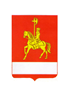 КАРАТУЗСКИЙ   РАЙОННЫЙ   СОВЕТ  ДЕПУТАТОВПОСТАНОВЛЕНИЕ09.10.2015                                    с. Каратузское		         	              №21-ПОб утверждении председателей постоянных депутатских комиссий         В соответствии с пунктом 7 статьи  14 Регламента Каратузского районного Совета депутатов,  ПОСТАНОВЛЯЮ:        1. Утвердить председателей постоянных депутатских комиссий Каратузского районного Совета депутатов пятого созыва:-комиссии по экономике и финансам – Бакурову Светлану Ивановну-комиссии по законности и защите общественного порядка – Дергачеву Ольгу Вадимовну,-комиссии по социальным вопросам – Алексееву Лидию Семеновну,-комиссии по сельскому хозяйству и предпринимательству – Брамман Екатерину Викторовну.        2. Постановление вступает в силу в день, следующий за днем его официального опубликования в периодическом печатном издании «Вести Муниципального образования «Каратузский район».Председатель районного Совета депутатов                                                                              Г.И. Кулакова 